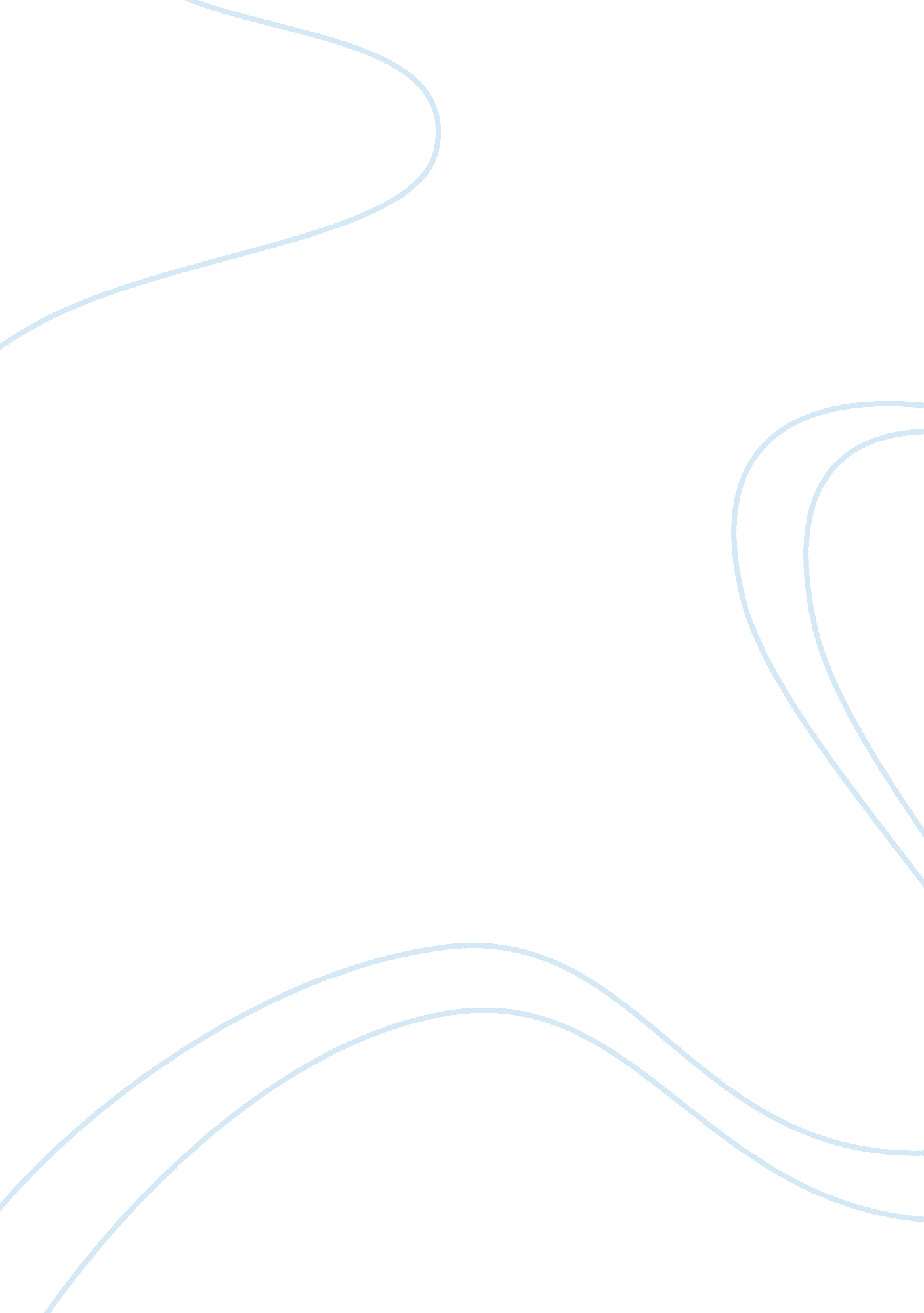 Crime and technologyTechnology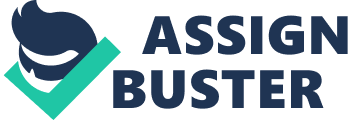 DNA reports, but also, with the help of forensic artistic unidentified face could be reconstructed which helps in the identification of dead body and other prospective. ; Despite the fact that today computer forensics is helping the police and is very effective in solving crime still the most effective method o solve crime cases is the method of 'ballistics', which is also among the oldest methods used in the crime scene. One of the aspects which are negatively influencing the forensic science and the level of expectations people have from forensic evidence and science is the guidance given by the popular television shows related to the crime. ; Conclusion - In today's progressively multifaceted world, we discover ourselves at relatively unique cultural and societal cross ways. Never in the human history, has the world been so reliant on the technology and on its numerous side-shoots and manifestations. ; References ; Brown, J. (2014, September 7). The Science of Fighting Crime. Forensic on the Scene and in the Lab. ; Burrows, J. , & Darling, R. (2004). Measuring the impact of forensic science in detecting burglary and autocratic offences. Science & Justice, 44(4), 217-222. ; Cole, S. , & A. Discos-Villa. (2007). CSS and its effects: media, Juries, and the burden of proof. New England Law Review, 41, 435-470. ; Goodman-Delineate, J. , & Await, D. (2006). DNA and the changing face of Justice. Australian Journal of Forensic Sciences, 38, 97-106. Pall, M. (2003, April 2). 